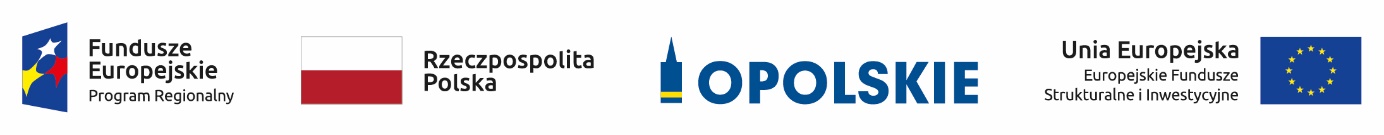 Projekt współfinansowany przez Unię Europejską ze środków Europejskiego Funduszu Społecznego oraz środków budżetu województwa opolskiego w ramach pomocy technicznej Regionalnego Programu Operacyjnego Województwa Opolskiego na lata 2014-2020OPIS PRZEDMIOTU ZAMÓWIENIA OBSŁUGA MERYTORYCZNA SZKOLEŃ SPECJALISTYCZNYCH DLA POTENCJALNYCH BENEFICJENTÓW PROGRAMU FUNDUSZE EUROPEJSKIE DLA OPOLSKIEGO 2021-2027pt.: Realizacja zasad równościowych w ramach funduszy Unijnych na lata 2021-2027 - Standardy dostępności. Cel szkoleniaWsparcie potencjalnych beneficjentów programu Fundusze Europejskie dla Opolskiego 2021-2027 (FEO 2021-2027), z zakresu zapewnienia skutecznej informacji i komunikacji dla osób 
ze szczególnymi potrzebami na mocy obowiązujących Wytycznych dotyczących realizacji zasad równościowych w ramach funduszy unijnych na lata 2021-2027, ze szczególnym uwzględnieniem zapisów załącznika nr 2 do Wytycznych – Standardy dostępności dla polityki spójności 2021-2027. Zakres szkoleniaZagadnienia wynikające z obowiązujących Wytycznych dotyczących realizacji zasad równościowych w ramach funduszy unijnych na lata 2021-2027,  ze szczególnym uwzględnieniem zapisów załącznika nr 2 do Wytycznych – Standardy dostępności dla polityki spójności 2021-2027, m.in.: Informacje o projekcie – materiały informacyjne o projekcie: standard cyfrowy, informacja pisana,Teksty alternatywne, Język łatwy,WCAG 2.1 na portalach zewnętrznych, w social mediach, Dostępne dokumenty i multimedia na stronach www. Adresaci szkoleniaPotencjalni beneficjenci FEO 2021-2027:realizujący projekty współfinansowane z funduszy europejskich,osoby przygotowujące dokumentację projektową.Metodyka szkoleń:wykład z prezentacją multimedialną, metody interaktywne angażujące uczestników szkolenia, analiza przykładów, pytania/odpowiedzi, omawianie udostępnianych uczestnikom materiałów, praca na aktualnych dokumentach źródłowych.Wymagania techniczne dot. przedmiotu zamówienia:ilość szkoleń: 3 szkolenia,typ szkolenia: stacjonarne,termin realizacji szkoleń: sierpień - wrzesień 2023,liczba uczestników szkolenia: maksimum 150 osób, w tym maksimum 50 osób/ 1 szkolenie, czas trwania szkoleń: jednodniowe, przeprowadzone w dni robocze (tj. od poniedziałku do piątku),miejsce realizacji: miejsce zostanie wskazane przez Zamawiającego (na terenie województwa opolskiego),czas trwania 1 szkolenia: 5 godzin zegarowych (5 x 60 minut), w tym łączny czas na wszystkie przerwy 45 minut,godziny realizacji szkolenia: rozpoczęcie nie wcześniej niż o godz. 9:00 i zakończenie nie później, niż o godz. 15.00.Zadania Zamawiającegoogłoszenie informacji o realizacji szkolenia i  jego promocja,rekrutacja uczestników szkolenia,przygotowanie listy uczestników szkolenia,zapewnienie sali na szkolenie,zapewnienie cateringu dla uczestników szkolenia, przygotowanie ankiet ewaluacyjnych,przygotowanie projektu certyfikatu potwierdzającego udział w szkoleniu (wersja elektroniczna, w formacie do druku, zawierająca niezbędne oznakowania ze strony Zamawiającego oraz Wykonawcy),przekazanie Wykonawcy informacji nt. współfinansowania i organizacji szkolenia oraz niezbędnych logotypów, które mają być obowiązkowo zamieszczone 
na wszystkich  materiałach szkoleniowych oraz szczegółowym programie szkolenia,przekazanie Wykonawcy wyników ankiet ewaluacyjnych. Zadania Wykonawcyprzygotowanie informacji nt. Wykonawcy oraz trenera realizującego szkolenie, które zostaną zamieszczone przez Zamawiającego w ogłoszeniu o szkoleniu i wykorzystane w ramach promowania szkolenia na profilach i portalach Zamawiającego,dla trenera/ów zapewnienie kwestii dotyczących dojazdu/ wyjazdu/ pobytu podczas realizacji szkolenia,realizacja szkolenia zgodnie ze specyfikacją, obsługa merytoryczna i techniczna szkolenia: przygotowanie szczegółowego programu szkolenia, przygotowanie prezentacji multimedialnej/ materiałów szkoleniowychwydrukowanie, wystawienie i przekazanie w trakcie dnia szkoleniowego każdemu z uczestników imiennych certyfikatów potwierdzających udział 
w szkoleniu (sygnowane przez Wykonawcę oraz Zamawiającego, wg wzoru opracowanego przez Zamawiającego),nie później niż 7 dni od dnia szkolenia przekazanie na wskazane przez uczestników adresy mailowe prezentacji multimedialnej / materiałów szkoleniowych,biorąc pod uwagę konieczność ograniczania surowców materiały, o których mowa wyżej przekazywane są uczestnikom wyłącznie w wersji elektronicznej (nie dotyczy imiennych certyfikatów), prezentacja/materiały szkoleniowe obowiązkowo mają zawierać informacje nt. współfinansowania, niezbędne oznakowanie, być przygotowane zgodnie z zasadami dostępności oraz prostego języka.Wymagania dot. doświadczenia i przygotowania merytorycznego Wykonawcy:Wykonawca zapewnia trenera, który:posiada co najmniej wykształcenie wyższe,posiada doświadczenie zawodowe w zakresie dostępności, w rozumieniu ustawy 
z dnia 19 lipca 2019 roku o zapewnieniu dostępności osobom ze szczególnymi potrzebami, nie krótsze niż 3 lata; doświadczenie potwierdzone w dołączonym do oferty CV podpisanym przez trenera,w okresie ostatnich 3 lat przed upływem terminu składania ofert, a jeżeli okres prowadzenia działalności jest krótszy – w tym okresie, przeprowadził co najmniej 5 szkoleń z zakresu zapewnienia skutecznej informacji i komunikacji dla osób ze szczególnymi potrzebami z uwzględnieniem Standardów dostępności dla polityki spójności na lata 2014-2020 i/ lub 2021-2027. Należy podać datę wykonania, tematykę szkolenia i nazwę podmiotu, na rzecz którego zostało wykonane szkolenie oraz załączyć dowody potwierdzające, że szkolenie zostało wykonane należycie. Dowodami, o których mowa są referencje bądź inne dokumenty wystawione przez podmiot, na rzecz którego szkolenie było wykonane.Powyższe wymagania, w tym ich udokumentowanie obowiązuje również w sytuacji, jeśli wykonawca zdecyduje się na realizację szkolenia przez więcej niż jednego trenera (te same wymagania obejmują każdego z trenerów). Warunki współpracy: Wykonawca i Zamawiający wyznaczą osoby do kontaktu odpowiedzialne 
za realizację przedmiotu zamówienia.Wykonawca i Zamawiający będą wymieniać informacje, materiały oraz uwagi do materiałów drogą mailową i/lub telefoniczną.Do 10 dni roboczych po podpisaniu umowy:Wykonawca z Zamawiającym ustali terminy szkoleń.Wykonawca przekaże Zamawiającemu szczegółowy program szkolenia 
i informację nt. Wykonawcy oraz trenera realizującego szkolenie oraz niezbędne oznakowania dot. Wykonawcy – w celu zastosowania ich na wzorze certyfikatu.Zamawiający zastrzega sobie prawo do zgłaszania uwag do ww. materiałów.Wykonawca ma obowiązek przyjąć i wprowadzać uwagi Zamawiającego, aż do momentu ostatecznej akceptacji materiałów.Zamawiający przekaże Wykonawcy drogą elektroniczną logotypy oraz informacje o współfinansowaniu i organizacji szkolenia, które obowiązkowo muszą zostać zamieszczone na materiałach przygotowywanych przez Wykonawcę.Nie później niż 10 dni roboczych przed datą szkolenia:Wykonawca musi uzyskać ostateczną akceptację Zamawiającego odnośnie prezentacji multimedialnej / materiałów szkoleniowych.Zamawiający zastrzega sobie prawo do zgłaszania uwag do przekazanych przez Wykonawcę ww. materiałów.Wykonawca ma obowiązek przyjąć i wprowadzać uwagi Zamawiającego, aż do momentu ostatecznej akceptacji materiałów.Zamawiający zastrzega sobie prawo do odbywania wizyt monitorujących podczas szkoleń.Odbiór przedmiotu zamówienia zostanie przeprowadzony na podstawie protokołu zdawczo-odbiorczego, podpisanego w terminie 10 dni od dnia przeprowadzenia ostatniego szkolenia.Terminy mogą ulegać zmianom za zgodą obu Stron.   